 Modello 2 vgg: viaggio di istruzione di più giorni Io sottoscritto/a …………………………………………… tutore dell’alunno/a ……………………………………. frequentante la classe ….. sez. ……. , preso atto della comunicazione riguardante la visita di istruzione a …………………………………, autorizzo mio/a figlio/a a partecipare all’attività didattica formativa in oggetto e verso la somma pari a 50,00 (cinquanta) euro per l’uscita a conferma dell’iscrizione, consapevole di:Non aver diritto alla restituzione in caso di recesso dalla partecipazione dell’alunno/a all’attività dovuto a qualsiasi causaAvere diritto alla restituzione della stessa nel caso l’attività non potesse essere svolta ma di nulla poter pretendere a qualsiasi titolo oltre la somma versata .In fede.DataFirma del tutore leggibile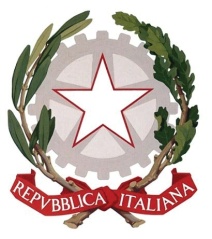 ISTITUTO di ISTRUZIONE SUPERIORE“Gae Aulenti”ISTITUTO di ISTRUZIONE SUPERIORE“Gae Aulenti”ISTITUTO di ISTRUZIONE SUPERIORE“Gae Aulenti”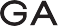 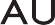 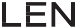 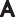 I.I.S. “R. Vaglio”          BiellaI.I.S. “R. Vaglio”          BiellaI.P.S.S.A.R. “E. Zegna”Valdilana - Cavaglià - Biella           I.P.S.I.A. “G. Ferraris”                           Biella           I.P.S.I.A. “G. Ferraris”                           Biella